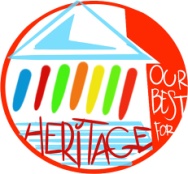 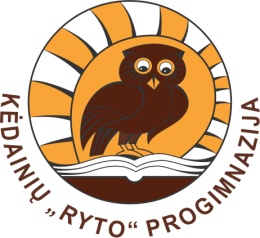 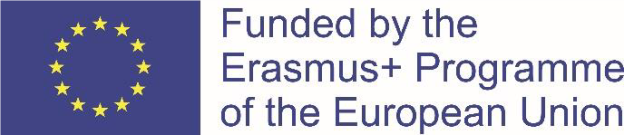 UNESCO ir visuomenė1. Ką reiškia UNESCO?a) Jungtinių Tautų ekonomikos, susisiekimo ir finansų organizacija.b) Jungtinių tautų švietimo, mokslo ir kultūros organizacija.2. Pažymėk teisingą sakinio pabaigą. UNESCO saugo ...    a) tik Europoje.     b) Europoje ir Amerikoje.      C) visame pasaulyje.3. Įvardink bent du UNESCO paveldų sąrašus..................................................................................................................................4. Kokios 4 vietovės Lietuvoje įtrauktos į materialųjį kultūros paveldų sąrašą?............................................................................................................................................................................................................................................................................................5. Sujunk datas su įvykiais:1) 1945		a) Vilniaus senamiestis įtrauktas į UNESCO.2) 1991		b) Struvės geodezinis lankas įtrauktas į UNESCO.3) 1994		c) Lietuva priimta į UNESCO.4) 2000		d) Kernavės archeologinė vietovė įtraukta į UNESCO.5) 2004 		e) įkurta UNESCO.6) 2005		f) Kuršių nerija įtraukta į UNESCO.6. Pažymėk kas priklauso nematerialiajam kultūros paveldui Lietuvoje?CepelinaiŠakotisSutartinėsLopšinėsDainų ir šokių šventėJūros šventėKryždirbystė ir kryžių simbolika7. Kokius dar UNESCO saugomus objektus žinai (iš viso pasaulio)?..........................................................................................................................................................................................................................................................................................................................................................................................................................................8. Pasiūlyk du materialiosios ar nematerialiosios kultūros paveldo objektus Lietuvoje, kurie turėtų būti įtraukti į UNESCO paveldo sąrašą. Trumpai pagrįsk savo pasirinkimą.......................................................................................................................................................................................................................................................................................................................................................................................................................................................................................................................................................................................................................................................................................................................................